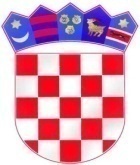            REPUBLIKA HRVATSKA                                            KRAPINSKO – ZAGORSKA  ŽUPANIJA            OPĆINA MIHOVLJAN                   Općinsko vijeće	  KLASA: 410-23/23-01/01URBROJ:2140-23-01-23-5Mihovljan, 30.11.2023.Na temelju članka 20. stavka 1. i članka 42. Zakona o lokalnim porezima („Narodne novine“ broj 115/16, 101/17, 114/22, 114/23) i članka 39. Statuta Općine Mihovljan („Službeni glasnik Krapinsko-zagorske županije“ broj 05/13, 11/18, 08/20 i 08/21), Općinsko vijeće Općine Mihovljan na svojoj 20. sjednici održanoj dana 30.11.2023. godine, donijelo je sljedećuO D L U K UO POREZIMA OPĆINE MIHOVLJANI. OPĆE ODREDBEČlanak 1.Ovom odlukom utvrđuju se vrste poreza koji pripadaju Općini Mihovljan, visina stope poreza na potrošnju, visina poreza na kuće za odmor, predmet oporezivanja porezom na korištenje javnih površina, kao i visina, način i uvjeti plaćanja poreza na korištenje javnih površina  te nadležno porezno tijelo za utvrđivanje i naplatu navedenih poreza.II. VRSTE POREZAČlanak 2.Općinski porezi Općine Mihovljan su:1. porez na potrošnju,2. porez na kuće za odmor,3. porez na korištenje javnih površina.a) POREZ NA POTROŠNJUČlanak 3.Porez na potrošnju na području Općine Mihovljan plaća se po stopi od 3%.Članak 4.Poslove utvrđivanja i naplate poreza na potrošnju obavlja Jedinstveni Upravni odjel Općine Mihovljan.b) POREZ NA KUĆE ZA ODMORČlanak 5.Porez na kuće za odmor plaća se 1,33 eura po m2 korisne površine kuće za odmor na području cijele Općine Mihovljan bez obzira na starost, stanje infrastrukture te druge okolnost bitne za korištenje kuće za odmor. Članak 6.	Poslove utvrđivanja i naplate poreza na kuće za odmor obavlja Jedinstveni Upravni odjel Općine Mihovljan.	c) POREZ NA KORIŠTENJE JAVNIH POVRŠINAČlanak 7.Javnim površinama za koje se plaća porez na korištenje javnih površina smatraju se javne površine utvrđene Odlukom o komunalnom redu Općine Mihovljan, a koje su prikladne za korištenje u različite svrhe kao što su prigodna prodaja povodom blagdana, manifestacija i obilježavanja različitih datuma, promidžbe i reklamiranje te slične svrhe. Članak 8. Porez na korištenje javnih površina na području Općine Mihovljan plaća se dnevno u visini od 7,00 eura po m2.Članak 9.Korisnik javne površine dužan je podnijeti pismeni zahtjev sa pripadajućom dokumentacijom (obrtnica, dokaz da je osoba vlasnik OPG-a i sl.), a temeljem kojeg Jedinstveni upravni odjel Općine Mihovljan odobrava korištenje javne površine te izdaje uplatnicu sa iznosom poreza na korištenje javnih površina kojeg je korisnik dužan platiti prije početka korištenja javne površine te o istome dostaviti dokaz.Nakon plaćenog poreza na korištenje javnih površina Jedinstveni upravni odjel će izdati poreznom obvezniku Rješenje za korištenje javne površine. Članak 10.Porez na korištenje javne površine ne odnosi se na površine za prodaju putem pokretnih trgovina što je regulirano Odlukom o prodaji robe izvan prodavaonica.Članak 11.Plaćanja poreza na korištenje javne površine oslobođene su organizacije civilnog društva, turističke zajednice i odgojno-obrazovne ustanove te druge pravne i fizičke osobe ako koriste javnu površinu u svrhu koja je od interesa za Općinu Mihovljan, odnosno za projekte i ostale aktivnosti i događaje na kojima je Općina Mihovljan suorganizator.III. NADLEŽNOSTČlanak 12.Poslove utvrđivanja i evidentiranja, nadzora, naplate i ovrhe poreza na korištenje javnih površina obavlja Jedinstveni Upravni odjel Općine Mihovljan.Članak 13.	Glede razreza, naplate, žalbe, izvršenja obnove postupka, zastare i drugih postupnih odredaba, pri plaćanju općinskih poreza shodno se primjenjuju odredbe Općeg poreznog zakona, te ostalih važećih pozitivnih propisa.	Kada obveznik poreza dospjeli porez ne plati u propisanom roku, porez se prisilno naplaćuje po odredbama Općeg poreznog zakona, te ostalih važećih pozitivnih propisa.IV. PRIJELAZNE I ZAVRŠNE ODREDBEČlanak 14.Postupci utvrđivanja poreza započeti po odredbama Odluke o porezima Općine Mihovljan („Službeni glasnik Krapinsko-zagorske županije“ broj 4/22 i 60A/22), koji nisu dovršeni do stupanja na snagu ove Odluke, dovršiti će se prema odredbama Odluke o porezima Općine Mihovljan („Službeni glasnik Krapinsko-zagorske županije“ broj 4/22 i 60A/22).Članak 15.Odluka o porezima Općine Mihovljan obvezno se dostavlja Ministarstvu financija, Poreznoj upravi u roku od 8 dana od dana njezina donošenja.Članak 16.Danom stupanja na snagu ove Odluke prestaje važiti Odluka o porezima Općine Mihovljan („Službeni glasnik Krapinsko-zagorske županije“ broj 4/22 i 60A/22).Članak 17.Ova Odluka objavit će se u „Službenom glasniku Krapinsko-zagorske županije“, a stupa na snagu 01.01.2024. godine.PREDSJEDNIK OPĆINSKOG VIJEĆA  mr. Silvestar Vučković, dr.vet.med.DOSTAVITI:Ministarstvo financija, Porezna uprava, Boškovićeva 5, Zagreb,Ministarstvo financija, Porezna uprava, putem e-maila lokalni.porezi@porezna-uprava.hr, objava i nadzorKrapinsko-zagorska županija, Upravni odjel za poslove Županijske skupštine, n/r Svjetlane Goričan, Magistratska 1, 49000 Krapina ( za objavu)Oglasna ploča i WEB stranica općine Mihovljan,Općinskom načelniku Općine Mihovljan,Jedinstvenom upravnom odjelu, ovdje,Prilog zapisniku,Pismohrana.